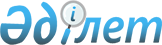 О выделении средств из резерва Правительства Республики КазахстанПостановление Правительства Республики Казахстан от 24 декабря 2001 года N 1684

      В связи с увеличением штатной численности центрального аппарата Агентства Республики Казахстан по регулированию естественных монополий, защите конкуренции и поддержке малого бизнеса, в целях обеспечения эффективного выполнения возложенных на него задач Правительство Республики Казахстан постановляет: 

      1. Выделить из резерва Правительства Республики Казахстан, предусмотренного в республиканском бюджете на 2001 год на ликвидацию чрезвычайных ситуаций природного и техногенного характера и иные непредвиденные расходы, Агентству Республики Казахстан по регулированию естественных монополий, защите конкуренции и поддержке малого бизнеса на ремонт административного здания, приобретение оргтехники и оборудования 16100000 (шестнадцать миллионов сто тысяч) тенге. 

      2. Разрешить Агентству Республики Казахстан по регулированию естественных монополий, защите конкуренции и поддержке малого бизнеса осуществить закуп услуг по ремонту административного здания и приобретение оргтехники и оборудования способом из одного источника. 

      3. Министерству финансов Республики Казахстан обеспечить контроль за целевым использованием выделенных средств.     4. Настоящее постановление вступает в силу со дня подписания.     Премьер-Министр     Республики Казахстан(Специалисты: Склярова И.В.,              Пучкова О.Я.)
					© 2012. РГП на ПХВ «Институт законодательства и правовой информации Республики Казахстан» Министерства юстиции Республики Казахстан
				